§5512.  Writ not availableThe following persons shall not of right have such writ:1.  Persons committed to jail for certain offenses.  Persons committed to or confined in prison or jail on suspicion of treason, felony or accessories before the fact to a felony, when the same is plainly and specifically expressed in the warrant of commitment;2.  Persons committed on civil process.  Persons committed in execution of civil legal process or on mesne process on any civil action on which they are liable to be arrested or imprisoned.The State of Maine claims a copyright in its codified statutes. If you intend to republish this material, we require that you include the following disclaimer in your publication:All copyrights and other rights to statutory text are reserved by the State of Maine. The text included in this publication reflects changes made through the First Regular and First Special Session of the 131st Maine Legislature and is current through November 1. 2023
                    . The text is subject to change without notice. It is a version that has not been officially certified by the Secretary of State. Refer to the Maine Revised Statutes Annotated and supplements for certified text.
                The Office of the Revisor of Statutes also requests that you send us one copy of any statutory publication you may produce. Our goal is not to restrict publishing activity, but to keep track of who is publishing what, to identify any needless duplication and to preserve the State's copyright rights.PLEASE NOTE: The Revisor's Office cannot perform research for or provide legal advice or interpretation of Maine law to the public. If you need legal assistance, please contact a qualified attorney.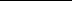 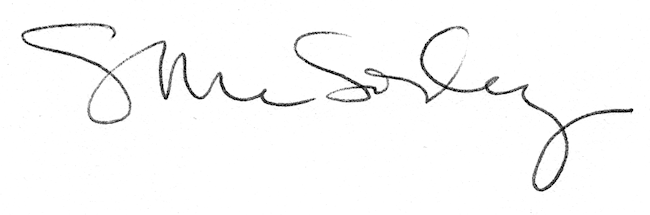 